Brevstemme til DJBFA’s generalforsamling 2019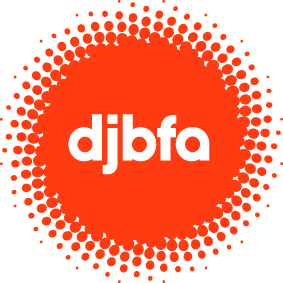 Felterne skal udfyldes. Hvis ikke er brevstemmen ugyldig. Jeg _________________________________________________________________(navn, adresse og DJBFA-medlemsnummer/Koda-nummer) brevstemmer hermed til DJBFA’s generalforsamling søndag den 24. marts 2019 i København. Til bestyrelsen skal vælges to medlemmer. Du kan højest stemme på to af kandidaterne. Anna LidellAnne EltardMette Hafstrøm Kirkegaard